ÉTAPES DE L’AFFICHAGE D’UN BOUTON OU D’UNE IMAGE SUR LE SITE DE L’ORGANISATIONVoici les étapes générales à suivre pour sauvegarder et téléverser des images sur un site Web.Cliquez à droite sur l’image et sélectionnez « Enregistrer l’image sous... » (dans Explorer et Firefox) et sauvegardez l’image sur votre ordinateur.
Téléversez l’image dans un dossier sur le serveur. 
Exemple : http://yoursite.gc.ca/images/
Dans l’exemple ci-dessus, il faudrait créer un dossier nommé images et y téléverser l’image sauvegardée.
Une fois l’image téléversée, elle peut être associée à un lien dans votre page. Pour ce faire, il faut utiliser le code suivant :
<a href="http://canada.ca/canada-accessible" rel="external"><img src="http://yoursite.gc.ca/images/name_of_image.jpg" /></a>
Dans l’exemple ci-dessus :http://canada.ca/canada-accessible = la page à laquelle vous souhaitez associer l’image.rel="external" = est utilisé lorsque le lien vous amène à un site externe.name_of_image.jpg = sera remplacé par l’appellation de l’image telle qu’elle a été sauvegardée à l’étape 1.
L’image devrait maintenant apparaître sur votre page Web.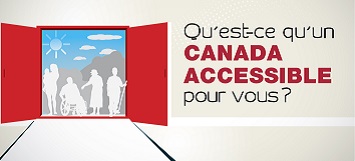 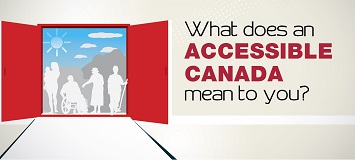 